Grocery Store Inventory AcknowledgmentGrocery stores must maintain a minimum of $3,000 wholesale value of food products for human consumption, not to include soda pop, beer, or wine (RCW 66.24.360).I certify by my signature below that I/we currently meet and will continue to maintain the above requirements as long as I/we hold a Beer/Wine Grocery Store license.   Print Name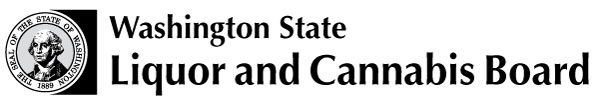 Licensing and Regulation1025 Union Ave SEPO Box 43098 Olympia WA 98504-3098Phone: 360 664-1600 Fax:  360 753-2710www.lcb.wa.gov Licensing and Regulation1025 Union Ave SEPO Box 43098 Olympia WA 98504-3098Phone: 360 664-1600 Fax:  360 753-2710www.lcb.wa.gov License NumberLicensing and Regulation1025 Union Ave SEPO Box 43098 Olympia WA 98504-3098Phone: 360 664-1600 Fax:  360 753-2710www.lcb.wa.gov Licensing and Regulation1025 Union Ave SEPO Box 43098 Olympia WA 98504-3098Phone: 360 664-1600 Fax:  360 753-2710www.lcb.wa.gov Trade NameLicensing and Regulation1025 Union Ave SEPO Box 43098 Olympia WA 98504-3098Phone: 360 664-1600 Fax:  360 753-2710www.lcb.wa.gov Licensing and Regulation1025 Union Ave SEPO Box 43098 Olympia WA 98504-3098Phone: 360 664-1600 Fax:  360 753-2710www.lcb.wa.gov UBI NumberEstimated cost of inventory (does not include soda pop, beer or wine): :$      Signature of Applicant (Sole Proprietor, Partner, Officer, LLC Member/Manager)Date